Сотрудники Миграционного пункта ОМВД России по Усть-Катавскому городскому округу информируют о графике работы и приглашают граждан для получения паспортов
       Уважаемые граждане! Информируем о том, что в целях реализации Ваших избирательных прав в дни проведения выборов депутатов Государственной Думы Федерального Собрания Российской Федерации 17, 18 и 19 сентября 2021 года, Миграционный пункт ОМВД России по Усть-Катавскому городскому округу осуществляет предоставление государственной услуги по выдаче, замене паспортов гражданина Российской Федерации, удостоверяющих личность гражданина Российской Федерации на территории Российской Федерации с 08.00 часов до 20.00 часов. За необходимой информацией обращайтесь в Миграционный пункт ОМВД России по Усть-Катавскому городскому округу по телефону: 8 (35167) 3-13-88 или по адресу г.Усть-Катав, МКР-2, д.12.Информация о порядке предоставления государственных услуг размещена на сайте 74.мвд.рф в разделе «Управление по вопросам миграции». 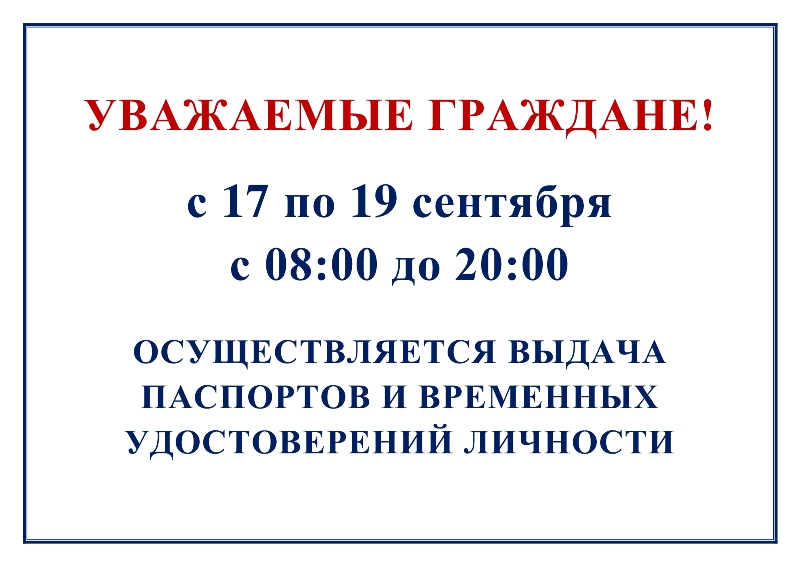 